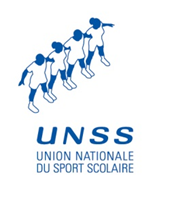 Critérium Fiche de rencontrePoule de 2 équipes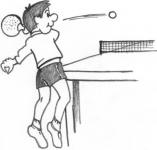 EtablissementsNoms PrénomsRésultatsRésultatsRésultatsRésultatsRésultatsRésultatsRésultatsRésultatsRésultatsGagnantSignature de l’arbitreEtablissementsNoms PrénomsDoubleDoubleDoubleSimple 1Simple 1Simple 1Simple 2Simple 2Simple 2GagnantSignature de l’arbitre12Critérium Fiche de rencontrePoule de 2 équipesEtablissementsNoms PrénomsRésultatsRésultatsRésultatsRésultatsRésultatsRésultatsRésultatsRésultatsRésultatsGagnantSignature de l’arbitreEtablissementsNoms PrénomsDoubleDoubleDoubleSimple 1Simple 1Simple 1Simple 2Simple 2Simple 2GagnantSignature de l’arbitre12